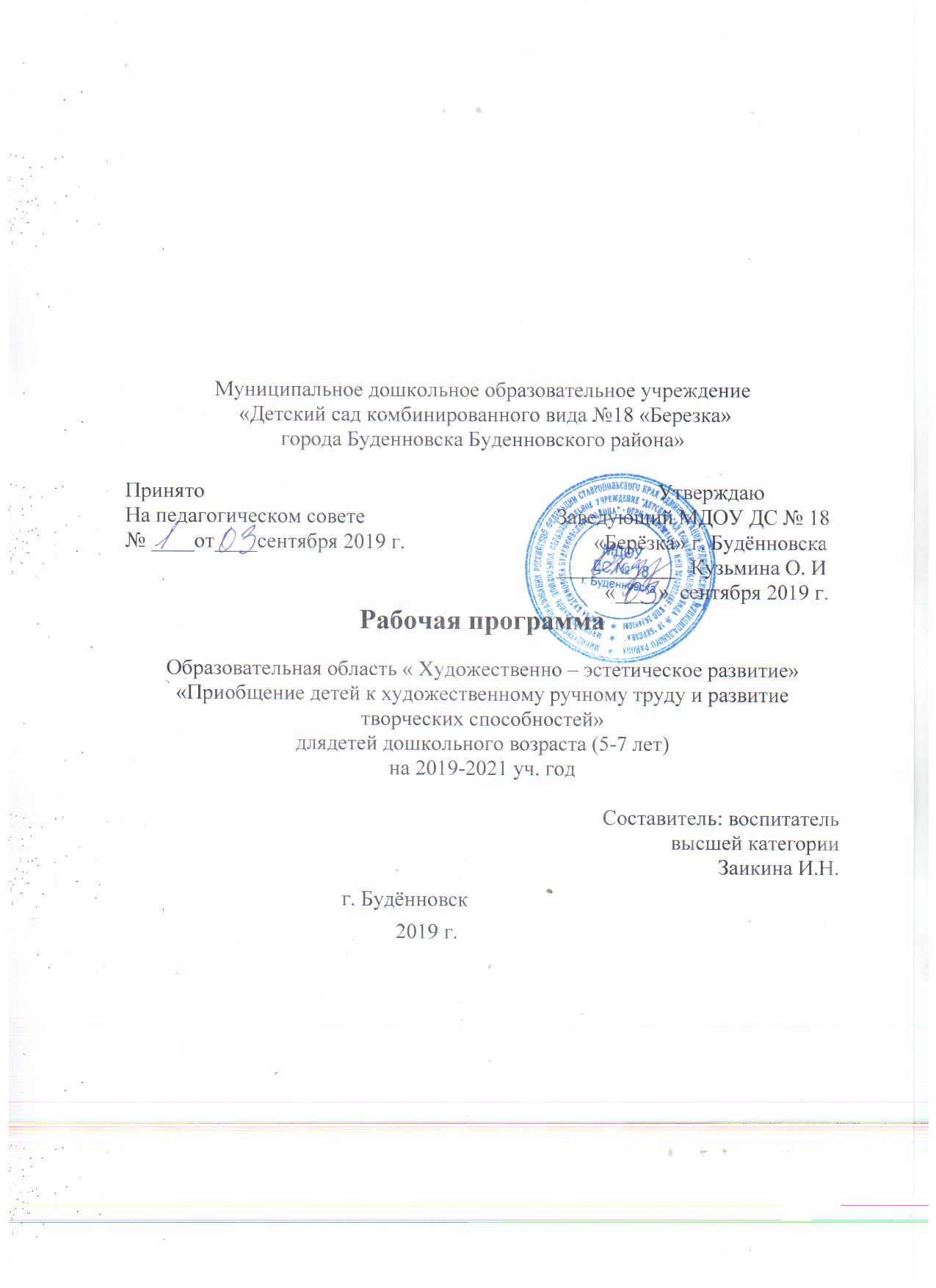 ОглавлениеПриложение1 Сетка занятий2 Перспективное планирование по театрализованной деятельности Образовательная деятельность с детьми 4-5 лет Образовательная деятельность с детьми 5-6 лет Образовательная деятельность с детьми 6-7 лет3 Краткая презентация ПрограммыI. Целевой раздел1.1. Пояснительная запискаФедеральный закон «Об образовании в РФ» от 27 декабря 2012 г. №273 выделяет основные ориентиры обновления содержания образования в рамках дошкольного учреждения. Она дает ориентировку на личностное своеобразие каждого ребенка, на развитие способностей каждого человека, расширение кругозора ребенка, преобразование предметной среды, обеспечение самостоятельной и совместной деятельности детей в соответствии с их желаниями и склонностями.Формирование общей культуры личности происходит в процессе художественно-эстетической деятельности.Художественно-эстетическое воспитание занимает одно из ведущих мест в содержании воспитательного процесса дошкольного образовательного учреждения и является его приоритетным направлением. Богатейшее поле для эстетического развития детей, а также развития их творческих способностей представляет театрализованная деятельность.Театрализованная деятельность позволяет формировать опыт социальных навыков поведения благодаря тому, что каждое литературное произведение или сказка для детей всегда имеют нравственную направленность (дружба, доброта, честность, смелость и т. д.). Благодаря сказке ребенок познает мир не только умом, но и сердцем. И не только познает, но и выражает свое собственное отношение к добру и злу.Театрализованная деятельность позволяет создать условия, позволяющие каждому ребенку  проявить свои эмоции, чувства, желания и взгляды, причем, не только в обычном разговоре, но и публично.Привычку к выразительной публичной речи можно воспитать в человеке только путем привлечения его с малолетства к выступлениями перед аудиторией. В этом огромную помощь могут оказать театрализованные занятия. Они всегда радуют детей, пользуются у них неизменной любовью.Театрализованная деятельность позволяет ребенку решать многие проблемные ситуации опосредованно от лица какого-либо персонажа. Это помогает преодолевать робость, неуверенность в себе, застенчивость. Таким образом, театрализованные занятия помогают всесторонне развивать ребенка.1.2 Нормативно-правовая основа для разработки рабочей программы Образовательная программа дошкольного образовательного учрежденияЗакон об образовании 2013 - федеральный закон от 29.12.2012 N 273-ФЗ "Об образовании в Российской Федерации"Приказ МОиН РФ «Об утверждении федерального государственного образовательного стандарта дошкольного образования» от 17 октября 2013 г. №1155Приказ Министерства образования и науки Российской Федерации от 30 августа 2013 г. № 1014 «Об утверждении порядка организации и осуществления образовательной деятельности по основным общеобразовательным программам - образовательным программам дошкольного образования»Постановление Главного государственного санитарного врача РФ от 15 мая 2013 г. N 26"Об утверждении СанПиН 2.4.1.3049-13 "Санитарно-эпидемиологические требования к устройству, содержанию и организации режима работы дошкольных образовательных организаций".1.3 Цель программы: создание условий для развития творческих способностей детей средствами театрального искусства.1.4 Задачи рабочей программы1.Создать условия для развития творческой активности детей, участвующих в театрализованной деятельности, а также поэтапного освоения детьми различных видов творчества по возрастным группам.2. Создать условия для совместной театрализованной деятельности детей и взрослых (постановка совместных спектаклей с участием детей, родителей, сотрудников ДОУ, организация выступлений детей старших групп перед младшими и пр.).3. Обучить детей приемам манипуляции в кукольных театрах раз личных видов.4. Совершенствовать артистические навыки детей в плане переживания и воплощения образа, а также их исполнительские умения.5. Ознакомить детей всех возрастных групп с различными вида ми театров (кукольный, драматический, музыкальный, детский, театр зверей и др.).6. Приобщить детей к театральной культуре, обогатить их театральный опыт: знания детей о театре, его истории, устройстве, театральных профессиях, костюмах, атрибутах, театральной терминологии.7. Развить у детей интерес к театрально-игровой деятельности1.5 Основные методы реализации программы:Словесные: беседа, рассказ, чтение художественной литературы;Наглядные: просмотр видеофильмов, иллюстраций;Практические: игровой метод, метод театрализации, метод эмоциональной драматургии.1.6 Ожидаемые результаты  К концу года ребенок должен знать: некоторые виды театров (кукольный, драматический, музыкальный, детский, театр зверей и др.)К концу года ребенок должен уметь заинтересованно заниматься театрально-игровой деятельностью;Дети овладевают навыками выразительной речи, правилами поведения, этикета, общения со сверстниками и взрослыми.Проявляют интерес, желание к театральному искусству.Умеют передавать различные чувства, используя мимику, жест, интонацию.Самостоятельно исполняют и передают образы сказочных персонажей.Дети стараются уверенно чувствовать себя во время выступлений.Предметно-пространственная развивающая среда ДОУ дополнилась разными видами театров, пособиями, рисунками, картотеками творческих игр.Установлен тесный контакт с родителями.2. Содержательный раздел2.1 Интеграция содержания театрализованной деятельности с образовательными областями:Образовательная область «Физическая культура» включает в себя комплексные ритмические, музыкальные, пластические игры и упражнения, призванные обеспечить развитие психомоторных способностей дошкольников, развитию чувства ритма и координации движений, пластической выразительности и музыкальности.
«Музыкальное воспитание», где дети учатся слышать в музыке разное эмоциональное состояние и передавать его движениями, жестами, мимикой; слушают музыку к очередному спектаклю, отмечая разнохарактерное ее содержание, дающее возможность более полно оценить и понять характер героя, его образ.
«Изобразительная деятельность», где дети знакомятся с иллюстрациями, близкими по содержанию сюжету спектакля, учатся рисовать разными материалами по сюжету спектакля или отдельных его персонажей.«Ритмика», где дети учатся через танцевальные движения передавать образ какого-либо героя, его характер, настроение.
«Речевое развитие», на котором у детей развивается четкая, ясная дикция, ведется работа над развитием артикуляционного аппарата с использованием скороговорок, чистоговорок,  потешек.«Познавательное», где дети знакомятся с литературными произведениями, которые лягут в основу предстоящей постановки спектакля и других форм организации театрализованной деятельности (занятий по театрализованной деятельности, театрализованных игр на других занятиях, праздниках и развлечениях, в повседневной жизни, самостоятельной театральной деятельности детей).
«Социально - коммуникативное», где дети знакомятся с явлениями общественной жизни, предметами ближайшего окружения, природными явлениями, что послужит материалом, входящим в содержание театрализованных игр и упражнений.2.2 Содержание занятий по театрализованной деятельностиТеатрализованные игры, театральные этюды; игры-превращения;Игры-драматизации: этюды и упражнения, элементы искусства пантомимы;Ритмопластика: упражнение на развитие пластики;Речевые игры и упражнения по дикции (артикуляционная гимнастика);задания для развития речевой и интонационной выразительности;Кукольный театр: просмотр кукольных спектаклей и беседы по содержанию;Игры-импровизации: упражнения на развитие выразительной мимики;Пальчиковый игротренинг для развития мелкой моторики рук;Театр фланелеграфа:Подготовка и разыгрывание сказок и драматизаций; игры-драматизации.Организация спектаклей Показ представлений.Структура занятия:1.Введение в тему, создание эмоционального настроения.2.Театрализованная деятельность в разных формах, где каждый ребёнок  имеет возможность реализовать свой творческий потенциал.3.Эмоциональное заключение, обеспечивающее успешность театрализованной деятельности.Использование разнообразных приёмов:Выбор роли по желанию;Назначение на главные роли робких и застенчивых детей;Распределение ролей по карточкам;Проигрывание ролей в парах.2.3 Характеристика возрастных особенностей воспитанниковот 4 до 5летК пяти годам складывается «психологический портрет» личности, в котором важная роль принадлежит компетентности, в особенности интеллектуальной (это возраст «почемучек»), а также креативности. На  пятом  году  жизни  ребенок  осознаннее  воспринимает  произведения  художественно-изобразительно-музыкального  творчества,  легко  устанавливает  простые  причинные  связи  в  сюжете,  композиции  и  т.п.,  эмоционально  откликается  на  отраженные  в  произведении искусства  действия,  поступки,  события,  соотносит  увиденное со  своими  представлениями  о  красивом,  радостном,  печальном,  злом  и  т.д.  У ребенка  появляется  желание  делиться  своими  впечатлениями  от встреч  с  искусством,  с  взрослыми  и  сверстниками.  Продолжает  развиваться  воображение.  Формируются  такие  его особенности,  как  оригинальность  и  произвольность.  Дети  могут самостоятельно  придумать  небольшую  сказку  на  заданную  темуРабота воспитателя с детьми 4-5 лет должна состоять в поддерживании интереса к театрализованной игре, в его дифференциации, заключающейся в предпочтении определенного вида игры (драматизация или режиссерская, становлении мотивации интереса к игре как средству самовыражения).Расширение театрально-игрового опыта детей осуществляется за счет освоения игры-драматизации. Расширение игрового опыта детей происходит также за счет освоения театрализованной игры.В возрасте 4-5 лет ребенок осваивает разные виды настольного театра:• мягкой игрушки,• деревянный театр,• конусный театр,• театр народной игрушки,• плоскостных фигур,• театр ложекПредполагаемые умения и навыки
Умеют действовать согласованно.
Умеют снимать напряжение с отдельных групп мышц. 
Запоминают заданные позы.
Запоминают и описывают внешний вид любого ребенка.
Знают 5-8 артикуляционных упражнений.
Умеют делать длинный выдох при незаметном коротком вздохе.
Умеют произносить скороговорки в разных темпах.
Умеют произносить скороговорку с разными интонациями. 
Умеют строить простейший диалог.

От 5 до 6 лет
Ребёнок 5—6 лет стремится познать себя и другого человека как представителя общества (ближайшего социума), постепенно начинает осознавать связи и зависимости в социальном поведении и взаимоотношениях людей. 
Основные направления развития театрализованной игры у детей 5-6 лет состоят в постепенном переходе : от игры по одному литературному или фольклорному тексту к игре-контаминации, в которой литературная основа сочетается со свободной ее интерпретацией ребенком или соединяются несколько произведений;• от игры, где используются средства выразительности для передачи особенностей персонажа, к игре как средству самовыражения через образ героя;• от игры, в которой центром является «артист», к игре, в которой представлен комплекс позиций «артист», «режиссер», «сценарист», «оформитель», «костюмер»;• от театрализованной игры к театрально-игровой деятельности как средству самовыражения личности и самореализации способностей.Предполагаемые умения и навыкиГотовность действовать согласованно, включаясь одновременно или последовательно.
Уметь снимать напряжение с отдельных групп мышц.
Запоминать заданные позы.
Запоминать и описывать внешний вид любого ребенка. 
Знать 5—8 артикуляционных упражнений.
Уметь делать длинный выдох при незаметном коротком вдохе, не прерывать дыхание в середине фразы.
Уметь произносить скороговорки в разных темпах, шепотом и беззвучно.
Уметь произносить одну и ту же фразу или скороговорку с разными интонациями.
Уметь выразительно прочитать наизусть диалогический стихотворный текст, правильно и четко произнося слова с нужными интонациями.
Уметь составлять предложения с заданными словами.
Уметь строить простейший диалог.
Уметь сочинять этюды по сказкам.
От 6 до 7 летВ целом ребёнок 6—7 лет осознаёт себя как личность, как самостоятельный субъект деятельности и поведения.  Музыкально-художественная деятельность характеризуется большой самостоятельностью в определении замысла работы, сознательным выбором средств выразительности, достаточно развитыми эмоционально-выразительными и техническими умениями.Новым аспектом совместной деятельности взрослого и детей 6-7 летнего возраста становится приобщение детей к театральной культуре, т. е. знакомство с назначением театра, историей его возникновения в России, устройством здания театра, деятельностью людей, работающих в театре, яркими представителями данных профессий, видами и жанрами театрального искусства (драматический, музыкальный, кукольный, театр зверей, клоунада и пр.) .В старшем дошкольном возрасте происходит углубление театрально-игрового опыта за счет освоения разных видов игры-драматизации и режиссерской театрализованной игры. Старшему дошкольнику наравне с образно-игровыми этюдами, играми-импровизациями, инсценированием становятся доступны самостоятельные постановки спектаклей, в том числе на основе «коллажа» из нескольких литературных произведений. Например, «Путешествие по сказкам А. С. Пушкина», «Новые приключения героев сказок Ш. Перро» и пр. Усложняются тексты для постановок. Их отличают более глубокий нравственный смысл и скрытый подтекст, в том числе юмористический.Для старших дошкольников характерны игры «с продолжением». Они осваивают и новую для себя игру «В театр», предполагающую сочетание ролевой и театрализованной игры, на основе знакомства с театром, деятельностью людей, участвующих в постановке спектакля.Дети более ярко и разнообразно проявляют самостоятельность и субъективную позицию в театрализованной игре. Детям предоставляетсяправо выбора средств для импровизации и самовыражения.Зарождается оценка и самооценка. К 7 годам формируются предпосылки для успешного перехода на следующую ступень образования.Предполагаемые умения и навыкиУметь произвольно напрягать и расслаблять отдельные группы мышц.
Ориентироваться в пространстве, равномерно размещаясь по площадке.
Уметь двигаться в заданном ритме, по сигналу педагога, соединяясь в пары, тройки, четверки.Уметь коллективно и индивидуально передавать заданный ритм по кругу или цепочке.
Уметь создавать пластические импровизации под музыку разного характера.
Находить оправдание заданной позе.На сцене выполнять свободно и естественно простейшие физические действия. Уметь сочинить индивидуальный или групповой этюд на заданную тему.
Владеть комплексом артикуляционной гимнастики.Уметь менять по заданию педагога высоту и силу звучания голоса.Уметь произносить скороговорки и стихотворный текст в движении и разных позах. Уметь произносить на одном дыхании длинную фразу или стихотворное четверостишие.Знать и четко произносить в разных темпах 8—10 скороговорок.
Уметь произносить одну и ту же фразу или скороговорку с разными интонациями. Уметь строить диалог с партнером на заданную тему.
Уметь составлять предложение из 3—4 заданных слов.
Уметь подобрать рифму к заданному слову.
Уметь сочинить рассказ от имени героя.
Уметь составлять диалог между сказочными героями.
Знать наизусть 7—10 стихотворений русских и зарубежных авторов.III. Организационный раздел3.1 Общий объем учебной нагрузкиЗанятия по театрализованной деятельности проводятся по 8-12 человек1 раз в неделю. Длительность занятий в средней группе - 15 минут, в старшей группе -20-25 минут, в подготовительной-25-30 минут. Общее количество учебных занятий в год — 30.Учебная нагрузка составлена с учётом требований инструктивно-методического письма Министерства образования РФ от 14.03.2000г. № 65/23-16 «О гигиенических требованиях к максимальной нагрузке на детей дошкольного возраста в организованных формах обучения» и в соответствии с «Постановлением Главного Государственного Санитарного врача РФ от 26.03.2003 № 24».3.2 Организация занятийСхема проведениязанятий по театрализованной деятельности:-введение в тему, создание эмоционального настроения;-реализация творческого потенциала воспитателем и ребенком;-эмоциональное заключение, обеспечивающее успешность театрализованной деятельности.Использование разнообразных методов и приемов:- выбор детьми роли по желанию;- назначение на главные роли наиболее робких детей;-распределение ролей по карточкам (дети берут из рук воспитателя любую карточку, на которой схематично изображен персонаж);- проигрывание ролей в парах.3.3 Способы и направления поддержки детской инициативыПроцесс обучения должен идти совершенно естественно в соответствии с возрастным развитием детей. Успешность занятий зависит от умения педагога создать комфортные условия, где каждый ребенок почувствовал бы себя благополучным, принятым, любимым, уверенным в себе. Таким образом, благоприятная образовательно - развивающая среда будет способствовать своевременному развитию у ребенка психических и творческих процессов.В работе с детьми дошкольного возраста необходимо помнить о том, что каждый ребенок - это Личность, которая имеет право на свой собственный, уникальный путь развития. И роль взрослого заключается в помощи раскрыться возможностям и способностям детей.Педагог находится в позиции организатора развивающей среды. Он исследователь и наблюдатель, который уважает право детей быть непохожими на взрослых и друг на друга, право на свою индивидуальность.Педагог - это уважительный собеседник в диалоге, старший друг направляющий его в нужное русло, но не навязывающий свои мысли и свою волю. Это консультант, помощник в подготовке монологов и диалогов, отнюдь не критик и контролер, прежде всего человек, поощряющий любые находки - особенно оригинальные, - стимулирующий речевую активность и демонстрирующий тактичное поведение и творческий подход к делу.При обучении дошкольников необходимо использовать игровые технологии, формы групповой и индивидуальной работы, методы наблюдения, сравнения, инновационные приемы педагогической техники развивающего и поискового обучения.3.4 Взаимодействие с родителями и специалистами 
Работа кружка проходит более эффективно и результативно при участии специалистов ДОУ: к консультации педагога-психолога прибегаем для решения социально-нравственных проблем у детей. Советы логопеда помогают совершенствовать речевые навыки дошкольников. Другие педагоги принимают участие в праздниках, развлечениях в роли персонажей. Родители оказывают помощь в изготовлении атрибутов, костюмов к праздникам; участвуют в качестве персонажей.
Беседы с родителями, их участие в работе кружка помогают и дома закреплять знания и навыки, полученные детьми на занятиях и, тем самым, достичь желаемых нами результатов.3.5Особенности организации развивающей предметно-пространственной средыДля успешной работы и обеспечения прогнозируемых результатов необходимы определенные условия:• Уютное эстетическое пространство для занятий (театральная студия) • Библиотека детских стихотворений, сказок и рассказов.• Учебные пособия (библиотек научно-методической литературы по риторике, а также книги по развитию речи).Оборудование:диски с аудиозаписями, различные виды театров: настольный театр, кукольный театр, театр на фланелеграфе, плоскостной, театральные маски, шапочки, элементы костюмов,  ширма.3.6 Педагогическая диагностика результатов освоения Программы. Эффективность проводимой работы с детьми в рамках деятельности театрального кружка определяется с помощью диагностического комплекса, который предусматривает как психологическую, так и педагогическую оценку развития навыков театрализованной деятельности. Критерии педагогической оценки развития навыков театрализованной деятельности: - знание основ театральной культуры; - речевая культура;- навыки кукловождения; - эмоционально-образное развитие; - основы коллективной творческой деятельности;Критерии психологической оценки развития навыков театрализованной деятельности: - поведенческая активность; - коммуникативно- речевые навыки; - отношения с взрослыми; - любознательность; - стремление к общению в больших группах детей; - желание стать лидером в группе; - конфликтность, агрессивность;Итоговая диагностика развития ребёнка в процессе театрализованной деятельности основана на работе Т.С. Комаровой. Ключевой метод отслеживания, наблюдение позволяет выявить как положительные результаты, так и нерешенные проблемы, скорректировать дальнейшие планы, наметить перспективу работы всей группы и проведение индивидуальных занятий. Механизм оценки получаемых результатов Акцент в организации театрализованной деятельности с дошкольниками делается не на результат, в виде внешней демонстрации театрализованного действия, а на организацию коллективной творческой деятельности в процессе создания спектакля. 1.Основы театральной культуры. Высокий уровень – 3 балла: проявляет устойчивый интерес к театральной деятельности; знает правила поведения в театре; называет различные виды театра, знает их различия, может охарактеризовать театральные профессии. Средний уровень – 2 балла: интересуется театральной деятельностью; использует свои знания в театрализованной деятельности. Низкий уровень – 1 балл: не проявляет интереса к театральной деятельности; затрудняется назвать различные виды театра. 2. Речевая культура. Высокий уровень – 3 балла: понимает главную идею литературного произведения, поясняет свое высказывание; дает подробные словесные характеристики своих героев; творчески интерпретирует единицы сюжета на основе литературного произведения. Средний уровень – 2 балла: понимает главную идею литературного произведения, дает словесные характеристики главных и второстепенных героев; выделяет и может охарактеризовать единицы литературного изведения. Низкий уровень – 1 балл: понимает произведение, различает главных и второстепенных героев, затрудняется выделить литературные единицы сюжета; пересказывает с помощью педагога. 3. Эмоционально-образное развитие. Высокий уровень – 3 балла: творчески применяет в спектаклях и инсценировках знания о различных эмоциональных состояниях и характерах героев; использует различные средства выразительности. Средний уровень – 2 балла: владеет знания о различных эмоциональных состояниях и может их продемонстрировать; использует мимику, жест, позу, движение. Низкий уровень – 1 балл: различает эмоциональные состояния, но использует различные средства выразительности с помощью воспитателя. 4. Навыки кукловождения. Высокий уровень – 3 балла: импровизирует с куклами разных систем в работе над спектаклем. Средний уровень – 2 балла: использует навыки кукловождения в работе над спектаклем. Низкий уровень – 1 балл: владеет элементарными навыками кукловождения. 5.Основы коллективной творческой деятельности. Высокий уровень - 3 балла: проявляет инициативу, согласованность действий с партнерами, творческую активность на всех этапах работы над спектаклем. Средний уровень – 2 балла: проявляет инициативу, согласованность действий с партнерами в коллективной деятельности. Низкий уровень – 1 балл: не проявляет инициативы, пассивен на всех этапах работы над спектаклем. Подборка вопросов в форме собеседованиясо старшими дошкольниками 1.Знаешь ли ты, что такое театр? Ты был в театре? Что тебе понравилось в театре больше всего?
2. Какой спектакль ты смотрел последний раз? Тебе нравится смотреть спектакли? Почему?
3. Знаешь ли ты, кто такой режиссёр, актёр, художник-оформитель? Что они делают для того, чтобы спектакль можно было посмотреть?
4. Зачем в театр приходят зрители? Что они делают на спектакле?
5. Любишь ли ты играть в «театр»?
6. В какой «театр» ты любишь играть? (ребёнку предлагаются картинки с разными видами театра). Почему?
7. Что ты делаешь, играя в «театр»? Тебе это нравится?
8. Тебе нравится исполнять роли сказочных героев? Почему?
9. Есть ли у тебя любимая роль? Какая?
10. Ты можешь по выражению лица узнать настроение героя?
11. Когда ты вырастешь, ты бы хотел работать в театре? Кем бы ты хотел быть: режиссёром, актёром, художником-оформителем?
12. Есть ли у тебя любимая книжка? Какая?
13. В спектакле с какими персонажами ты бы хотел поучаствовать?3.7Перечень традиционных праздников и мероприятийОсенний праздник; День матери; Новый год; День защитников Отечества; Масленица; 8Марта; День Победы.Региональный компонентИстория города в названии улиц, стихи и песни о родном городе.Использованная литература1.Артёмова Л. В. «Театрализованные игры дошкольников»2.Антипина А. Е. «Театрализованная деятельность в детском саду». 3.Чурилова Э. Г. «Методика и организация  театрализованной  деятельности дошкольников и младших школьников». 4.Дзюба П. П. «Практическая копилка воспитателя детского сада». 5.Маханёва М. Д. «Театрализованные занятия в детском саду». 6.Сорокина Н.Ф. «Играем в кукольный театр». 7.Н. Губанова «Театрализованная деятельность дошкольников»г. Будённовск  2019 – 2020 г.Приложение1Сетка занятий2 Перспективное планирование по театрализованной деятельности Образовательная деятельность с детьми 4-5 лет Образовательная деятельность с детьми 5-6 лет Образовательная деятельность с детьми 6-7 летКраткая презентация ПрограммыСетка занятий театрализованной студииПонедельник       Старшаягруппа № 11 «Сказка»                  		9.00 – 10.00ВторникПодготовительная группа №5 «Пчёлки»        9.00 – 10.00Старшаягруппа № 4 «Капитошка»                  	 9.00 – 10.00СредаПодготовительная группа №6 «Дружная семейка»           											9.00 – 10.10ЧетвергСредняя группа №10 «Смешарики»     		9.00 – 9.50Средняя группа №3 «Радуга»                   		10.00 – 10.50ПятницаСтаршаягруппа № 1 «Теремок»                  		 9.00 – 10.001Целевой раздел41.1 Пояснительная записка1.2Нормативно-правовая основа для разработки рабочей программы1.3 Целевые ориентиры образовательного процесса1.4Задачи рабочей программы1.5Методы реализации данной программы1.6Ожидаемые результаты  2 Содержательный раздел72.1Интеграция содержания театрализованной деятельности с образовательными областями
2.2 Содержание занятий по театрализованной деятельности2.3Характеристика возрастных особенностей воспитанников3Организационный раздел73.1Общий объем учебной нагрузки3.2Организация занятий3.3Способы и направления поддержки детской инициативы3.4Взаимодействие с родителями и специалистами 3.5Особенности организации развивающей предметно-пространственной среды3.6Педагогическая диагностика результатов освоения Программы.3.7  Перечень традиционных праздников и мероприятийРегиональный компонент 3.8Список литературы